Country: Germany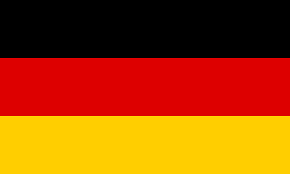 Committee: UNHRCAgenda Topic: Refugee Crisis: forcibly displaced and stateless people.
Germany believes that people who have been forced to flee their country because of persecution, war, or violence should be protected and offered a safe haven. People who fall into this catagory are refugees and stateless persons. Some stateless persons are refugees and some refugees are stateless, however, they all lack proper protection. Often, stateless persons can be considered as refugees, as they might have experienced persecuted for reasons of race, religion, nationality, membership of a particular social group or political opinion. In addition to persecution and conflict, in the 21st century, natural disaster (sometimes due to climate change) can also force people to seek refuge in other countries. Such disasters – floods, earthquakes, hurricanes, mudslides – are increasing in frequency and intensity.  In 2019 there were officially 79.5 million displaced people world-wide reported by the UNHRC. Since 2013, the German federal government has promoted a European solution to the refugee crisis. This solution was to consist of an even distribution of asylum seekers – those arriving both spontaneously and in an organised way – across the European Community of states. Germany has been the final destination for refugees in recent years and operates an open door policy and has a generous welfare system that offers financial and medical support to refugees and stateless people within its borders. Indeed, the German government is willing to take a leading role in the solution of the issues that arise concerning refugees and stateless people. Moreover, Germany is substantially involved in taking in refugees in need of particular protection within the framework of the EU Resettlement Programme. In 2020/2021, Germany has provided up to 6800 places for resettlement.Germany continues to be the leading voice when calling for UN and EU support to combat the problems related to the refugee crisis. We call on all member states to take equal responsibility for the millions of refugees who find themselves forcibly displaced and/or stateless. We have a duty of care as a global community to ensure that people in need of refuge are treated humanely and given a safe place to reside. 